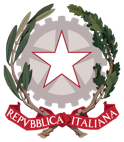 Istituto Comprensivo BroloScuola dell’infanzia – Primaria e Secondaria di I° gradoBrolo – Sant’Angelo di Brolo e FicarraAUTORIZZAZIONE ALLA PARTECIPAZIONE AL LABORATORIO DI POTENZIAMENTO COGNITIVO PERSONALIZZATONoi  sottoscritti  genitori  dell’alunno/a ___________________________________________________Classe _____________             scuola ______________________________________________________Padre:  nome _____________________________ cognome_______________________________Cellulare__________________________________ e-mail________________________________ Madre: nome _______________________         cognome __________________________________cellulare__________________________________e-mail _________________________________AUTORIZZIAMOnostra/o figlia/o (nome e cognome) ________________________________nato/a il _______________ a partecipare alle attività del LABORATORIO DI POTENZIAMENTO COGNITIVO PERSONALIZZATO secondo il calendario della relativa circolare.                                                                                     Firma dei genitori  __________________________________                                                                                                                      __________________________________N.B. Da compilare solo in caso di firma di unico genitoreIl/la sottoscritta___________________________, genitore dell’alunno/a________________________Consapevole delle conseguenze amministrative e penali per chi rilascia dichiarazioni non corrispondenti al vero, ai sensi del DPR 245/2000, dichiara di aver effettuato la scelta/richiesta in osservanza delle disposizioni sulla responsabilità genitoriali di cui agli artt.316,337 ter e 337 quater del codice civile, che richiedono il consenso di entrambi i genitori. Brolo, ______________________